Расширенное расписание уроков МАОУ СОШ № 4 на 10.02.2022г.1 смена5А5Б	5В5Г8А8Б8В9А9Б9В	10А10Б10В11А11Б11В2 смена6А6Б6В6Г7А7Б7В7ГN№№ урокаВремяПредметКраткий план урока19:00–9:30Русский языкТема урока: Контрольный тест на тему:"Морфемика.Орфография".Работа с учебником: Повторить п.70-81Выполнить контрольный тест на тему:"Морфемика. Орфография"(на платформе Учи.ру).Тема: Повторение изученного в разделе "Морфемика. Орфография".Подключиться к конференции Zoomhttps://us05web.zoom.us/j/2080519045?pwd=OG8vQmtZajhCWGRYR0RpckRXNUY5dz09Идентификатор конференции:(отправлен в группу) Код доступа: (отправлен в группу)Домашнее задание: Повторить словарные слова.29:40–10:10Литература Тема урока: И .А.Бунин. Рассказ"В деревне".Стихотворение И.А.Бунина"Густой зелёный ельник у дороги...".Тема природы и приёмы её реализации. Работа с учебником:с.13-16читать.Домашнее задание:с.16-21(дочитать рассказ "В деревне"),с.22 ответить на вопросы:1,2,3(устно),вопрос 4(письменно).Отправить  на проверку учителю на электронную почту: telepina88@bk.ru310:20–10:50Немецкий языкПлатформа Zoom
Тема: Умеешь ли ты …?
1. Повторить спряжение глагола koennen.
2. Стр.55 упр.11(а). Познакомиться с наречиями. Ответить на вопросы по образцу.
3.Стр.55 упр.12. Разговор детей прочитать, устно перевести.
4. Домашнее задание: повторить спряжение глагола koennen, стр.55 упр.12 подготовить хорошее чтение.411:10–11:40МатематикаТема урока: Сложение дробей с разными знаменателямиАктуализация (устная работа: повторяем алгоритм приведения дробей к общему знаменателю, сокращение дробей, сложение дробей с одинаковым знаменателем)Изучение нового материала (записываем правила, рассматриваем примеры)Решение задач учебника: №832, 833Подготовка к ВПР.Домашнее задание: выполнить №834, учить правило сложения дробей с разными знаменателями.Домашнее задание отправлять на эл.почту: nadezhda.tagaeva@yandex.ruСсылка:Подключиться к конференции Zoomhttps://us05web.zoom.us/j/4848138621?pwd=MFkxUUVPRUdoc0EzaVVwSHpVYTdHQT09Идентификатор конференции: 484 813 8621Код доступа: gr15VN511:50–12:20Технология (Черногор И.В.)Тема: Животные, как объект технологии.  Виды и характеристики животных в хозяйственной деятельности человекаЗадание. 1.Выполнить тест по теме «Растениеводство»2.Ознакомиться по новой теме с параграфами 13.1,13.2 и ответить письменно на вопросы стр 148 в тетрадиДом.зад: ответы на тест и вопросы  отправить учителю на электронную почту irina_tehnologia@mail.ru612:30–13:00Технология (Ермолаев С.А.)Прочитать §4,1, письменно ответить на вопросы в конце параграфа стр.31,                                §4.2 письменно ответить на вопросы в конце параграфа стр.35учебник: https://vk.com/doc69416758_620639556?hash=46f4be7d475c017ba5&dl=d6c0f1f863bb653880работы отпралять на почту: maou_tehnolog@mail.ru, в теме письма указывать класс и фамилиюN№№ урокаВремяПредметКраткий план урока19:00–9:30Математика Тема урока: Приведение дробей к общему знаменателю.Урок будет проходить в Zoom.У кого нет возможности подключиться, смотрим видео-урок и выполняем задание: https://resh.edu.ru/subject/lesson/7778/main/313239/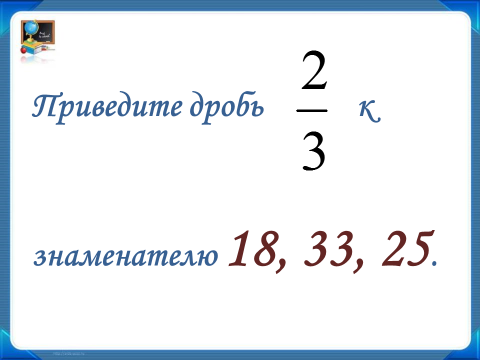 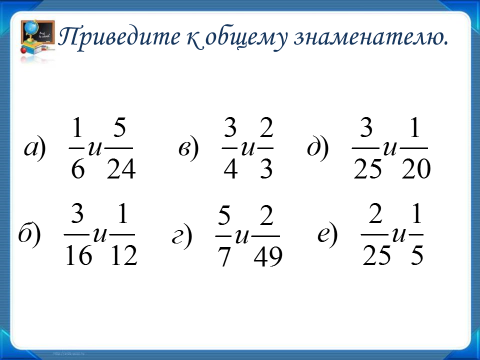 Домашнее задание: Пункт 4.4., №796, №798 (в, г).Работы отправляем: kristina-sergeewna@mail.ru.29:40–10:10Немецкий языкПлатформа Zoom
Тема: Умеешь ли ты …?
1. Повторить спряжение глагола koennen.
2. Стр.55 упр.11(а). Познакомиться с наречиями. Ответить на вопросы по образцу.
3.Стр.55 упр.12. Разговор детей прочитать, устно перевести.
4. Домашнее задание: повторить спряжение глагола koennen, стр.55 упр.12 подготовить хорошее чтение.310:20–10:50Технология (Черногор И.В.) Тема: Животные, как объект технологии.  Виды и характеристики животных в хозяйственной деятельности человекаЗадание. 1.Выполнить тест по теме «Растениеводство»2.Ознакомиться по новой теме с параграфами 13.1,13.2 и ответить письменно на вопросы стр 148 в тетрадиДом.зад: ответы на тест и вопросы  отправить учителю на электронную почту irina_tehnologia@mail.ru411:10–11:40Технология (Ермолаев С.А.)Прочитать §4,1, письменно ответить на вопросы в конце параграфа стр.31,                                §4.2 письменно ответить на вопросы в конце параграфа стр.35учебник: https://vk.com/doc69416758_620639556?hash=46f4be7d475c017ba5&dl=d6c0f1f863bb653880работы отпралять на почту: maou_tehnolog@mail.ru, в теме письма указывать класс и фамилию511:50–12:20Русский языкТема урока: Контрольный тест на тему:"Морфемика.Орфография".Работа с учебником: Повторить п.70-81Выполнить контрольный тест на тему:"Морфемика. Орфография"(на платформе Учи.ру).Тема: Повторение изученного в разделе "Морфемика. Орфография".Подключиться к конференции Zoomhttps://us05web.zoom.us/j/2080519045?pwd=OG8vQmtZajhCWGRYR0RpckRXNUY5dz09Идентификатор конференции:(отправлен в группу) Код доступа: (отправлен в группу)Домашнее задание: Повторить словарные слова.612:30–13:00ЛитератураТема урока: И.А.Бунин ."Подснежник".Работа с учебником:с.22-26 читатьс.26 ответить на вопросы:5,6,7(устно).Домашнее задание:с.27 вопрос 4(письменно).Отправить на проверку учителю на электронную почту: telepina88@bk.ruN№№ урокаВремяПредметКраткий план урока1-29:00–10:10Технология (Черногор И.В.)Тема: Животные, как объект технологии.  Виды и характеристики животных в хозяйственной деятельности человекаЗадание. 1.Выполнить тест по теме «Растениеводство»2.Ознакомиться по новой теме с параграфами 13.1,13.2 и ответить письменно на вопросы стр 148 в тетрадиДом.зад: ответы на тест и вопросы  отправить учителю на электронную почту irina_tehnologia@mail.ru1-29:00–10:10Технология (Ермолаев С.А.)Прочитать §4,1, письменно ответить на вопросы в конце параграфа стр.31,                                §4.2 письменно ответить на вопросы в конце параграфа стр.35учебник: https://vk.com/doc69416758_620639556?hash=46f4be7d475c017ba5&dl=d6c0f1f863bb653880работы отпралять на почту: maou_tehnolog@mail.ru, в теме письма указывать класс и фамилию310:20–10:50МатематикаТема урока: Приведение дробей к общему знаменателю.Урок будет проходить в Zoom.У кого нет возможности подключиться, смотрим видео-урок и выполняем задание: https://resh.edu.ru/subject/lesson/7778/main/313239/Домашнее задание: Пункт 4.4., №796, №798 (в, г).Работы отправляем: kristina-sergeewna@mail.ru.411:10–11:40Русский языкТема урока: Контрольный тест на тему:"Морфемика.Орфография".Работа с учебником: Повторить п.70-81Выполнить контрольный тест на тему:"Морфемика. Орфография"(на платформе Учи.ру).Тема: Повторение изученного в разделе "Морфемика. Орфография".Подключиться к конференции Zoomhttps://us05web.zoom.us/j/2080519045?pwd=OG8vQmtZajhCWGRYR0RpckRXNUY5dz09Идентификатор конференции:(отправлен в группу) Код доступа: (отправлен в группу)Домашнее задание: Повторить словарные слова.511:50–12:20Немецкий языкПлатформа Zoom
Тема: Умеешь ли ты …?
1. Повторить спряжение глагола koennen.
2. Стр.55 упр.11(а). Познакомиться с наречиями. Ответить на вопросы по образцу.
3.Стр.55 упр.12. Разговор детей прочитать, устно перевести.
4. Домашнее задание: повторить спряжение глагола koennen, стр.55 упр.12 подготовить хорошее чтение.612:30–13:00ИЗООдежда говорит о человеке.	Нарисовать костюм эпохи Средневековья. Работы отправлять на почту- 89058269392@mail.ruN№№ урокаВремяПредметКраткий план урока19:00–9:30Немецкий язык Платформа Zoom
Тема: Умеешь ли ты …?
1. Повторить спряжение глагола koennen.
2. Стр.55 упр.11(а). Познакомиться с наречиями. Ответить на вопросы по образцу.
3.Стр.55 упр.12. Разговор детей прочитать, устно перевести.
4. Домашнее задание: повторить спряжение глагола koennen, стр.55 упр.12 подготовить хорошее чтение.29:40–10:10Математика Тема урока: Приведение дробей к общему знаменателю.Урок будет проходить в Zoom.У кого нет возможности подключиться, смотрим видео-урок и выполняем задание: https://resh.edu.ru/subject/lesson/7778/main/313239/Домашнее задание: Пункт 4.4., №796, №798 (в, г).Работы отправляем: kristina-sergeewna@mail.ru.310:20–10:50Русский языкТема урока: Контрольный тест на тему:"Морфемика.Орфография".Работа с учебником: Повторить п.70-81Выполнить контрольный тест на тему:"Морфемика. Орфография"(на платформе Учи.ру).Тема: Повторение изученного в разделе "Морфемика. Орфография".Подключиться к конференции Zoomhttps://us05web.zoom.us/j/2080519045?pwd=OG8vQmtZajhCWGRYR0RpckRXNUY5dz09Идентификатор конференции:(отправлен в группу) Код доступа: (отправлен в группу)Домашнее задание: Повторить словарные слова.411:10–11:40ГеографияТема: Определение положения объектов относительно друг друга.Урок на платформе ЗУМЗадание:Задание 1. Подпишите стороны горизонта на схеме.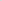 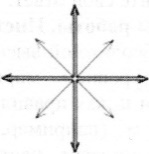 Задание 2. Определите направление напредмет.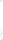 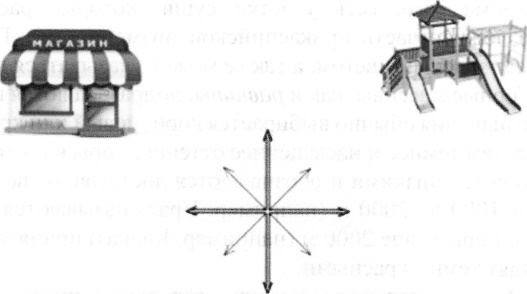 Домашнее задание: карточка511:50–12:20ИЗООдежда говорит о человеке.	Нарисовать костюм эпохи Средневековья. Работы отправлять на почту- 89058269392@mail.ru612:30–13:00ЛитератураТема: Стихотворение И.Бунина "Густой зеленый ельник у дороги...". Тема природы и приемы ее реализации.Задание:Выучить наизусть стихотворение Бунина «Густой зеленый ельник у дороги...».N№№ урокаВремяПредметКраткий план урока19:00–9:30Английский язык (Прокопьева М.М.)Тема: Подготовка к проекту по теме «Спорт».Задание: 1) стр.122 –выбрать тему проекта.                 2) Подобрать иллюстрации к прoекту ( рисунки, фото,вырезки из журналов)                 3) Составить 5-7 предложений по выбранной теме. Ярко и красочно внести их в проект.Домашнее задание: Подготовить защиту проекта. (фразы со стр.35-36 в помощь)Задание рекомендовано отправлять на эл. почту: maryishim@inbox.ru. В письме ОБЯЗАТЕЛЬНО указываем ФИ, класс, дату!!!19:00–9:30Английский язык (Моор И.В.)Урок проектов.С.122, упр.1 Выбрать один из трех проектов. 	ДЗ: оформить проект, (презентацию).Обратная связь: irina.moor.71@mail.ru29:40–10:10ИсторияТема: "Значение петровских преобразований в истории страны".Просмотреть видео-урок: https://www.youtube.com/watch?v=qAvo89J20BA Домашняя работа: П12 прочитать. Пройти тест по естественнонаучной грамотности https://fg.resh.edu.ru/functionalliteracy/login/VXLAOAA Выслать работу tlell2936@gmail.com310:20–10:50ОбществознаниеТема урока: «Религия как одна из форм культуры»Д/З п.12 вопросы для повторения устно стр.101 урок онлайн платформа ZOOM   почта: bolshov_74@list.ru411:10–11:40Информатика Тема урока: Передача информации. Локальные компьютерные сетиПрочитать стр., 117-120. (Внимание!!!  Будут учебники, где страницы могут не совпадать, смотрите по оглавлению).Стр 118 в тетради ответить на контрольный вопрос 1, и выполнить задание 6.1 в тетради!Все результаты высылать на почту: lyamkin-1990@mail.ru ВАЖНО !   В письме указывать фамилию и подгруппу!Например: Костин Никита 8 класс, 2 группа511:50–12:20Геометрия Тема урока: Средняя линия треугольника.Урок будет проходить в Zoom.У кого нет возможности подключиться,  решаем задачи: 1.Точки M и N являются серединами сторон AB и BC треугольника ABC, сторона AB равна 20, сторона BC равна 58, сторона AC равна 64. Найдите MN.2. В треугольнике ABC точки  M, N, K – середины сторон AB, BC, AC. Найти периметр треугольника ABC, если MN=12, MK=10, KN=8.3. Периметр равностороннего треугольника АВС равен 24 см. Найдите длину средней линии этого треугольника.4. Периметр равностороннего треугольника равен 72 см. Найдите его среднюю линию. 5. Средняя линия равнобедренного треугольника, параллельная основанию, равна 3 см. Найдите стороны треугольника, если его периметр равен 16 см. Домашнее задание: Пункт 64, Задача: Стороны треугольника равны 16 см, 18 см и 30 см. Найдите периметр треугольника, образованного средними линиями данного треугольника. Работы отправляем: kristina-sergeewna@mail.ru.612:30–13:00ХимияТема урока: Оксиды, их классификация и химические свойства Ход урока:Конференция на образовательной платформе Zoom:Подключиться к конференции Zoomhttps://us05web.zoom.us/j/83166377090?pwd=dm5STEZFK0J5Mmk3cGNiVkpPd2xRUT09Идентификатор конференции: 831 6637 7090Код доступа: tn9J7bДомашнее задание: § 23, упр. 4 на стр. 105713:10–13:40ЛитератураТема: «Н.А. Некрасов «Внимая ужасам войны», «Зелёный шум»»Сделать краткие записи биографии из статьи учебника. Познакомиться со стихотворениями Н. А. НекрасоваДомашнее заданиеВыписать средства выразительности речи, которые использует автор в данных стихотворенияхФото работы отправляем на эл.почту ivanova_elena94@inbox.ru – не забываем в теме письма указывать – Фамилию, имя, класс, предмет и датуN№№ урокаВремяПредметКраткий план урока19:00–9:30Обществознание Тема урока: «Религия как одна из форм культуры»Д/З п.12 вопросы для повторения устно стр.101 урок онлайн платформа ZOOM   почта: bolshov_74@list.ru29:40–10:10Английский язык (Прокопьева М.М.)Тема: Подготовка к проекту по теме «Спорт».Задание: 1) стр.122 –выбрать тему проекта.                 2) Подобрать иллюстрации к прoекту ( рисунки, фото,вырезки из журналов)                 3) Составить 5-7 предложений по выбранной теме. Ярко и красочно внести их в проект.Домашнее задание: Подготовить защиту проекта. (фразы со стр.35-36 в помощь)Задание рекомендовано отправлять на эл. почту: maryishim@inbox.ru. В письме ОБЯЗАТЕЛЬНО указываем ФИ, класс, дату!!!29:40–10:10Английский язык (Моор И.В.)Урок проектов.С.122, упр.1 Выбрать один из трех проектов. 	ДЗ: оформить проект, (презентацию).Обратная связь: irina.moor.71@mail.ru310:20–10:50История Тема: "Значение петровских преобразований в истории страны".Просмотреть видео-урок: https://www.youtube.com/watch?v=qAvo89J20BA Домашняя работа: П12 прочитать. Пройти тест по естественнонаучной грамотности https://fg.resh.edu.ru/functionalliteracy/login/VXLAOAA Выслать работу tlell2936@gmail.com411:10–11:40ГеометрияТема урока: Средняя линия треугольника.Урок будет проходить в Zoom.У кого нет возможности подключиться,  решаем задачи: 1.Точки M и N являются серединами сторон AB и BC треугольника ABC, сторона AB равна 20, сторона BC равна 58, сторона AC равна 64. Найдите MN.2. В треугольнике ABC точки  M, N, K – середины сторон AB, BC, AC. Найти периметр треугольника ABC, если MN=12, MK=10, KN=8.3. Периметр равностороннего треугольника АВС равен 24 см. Найдите длину средней линии этого треугольника.4. Периметр равностороннего треугольника равен 72 см. Найдите его среднюю линию. 5. Средняя линия равнобедренного треугольника, параллельная основанию, равна 3 см. Найдите стороны треугольника, если его периметр равен 16 см. Домашнее задание: Пункт 64, Задача: Стороны треугольника равны 16 см, 18 см и 30 см. Найдите периметр треугольника, образованного средними линиями данного треугольника. Работы отправляем: kristina-sergeewna@mail.ru.511:50–12:20ИнформатикаТема урока: Передача информации. Локальные компьютерные сетиПрочитать стр., 117-120. (Внимание!!!  Будут учебники, где страницы могут не совпадать, смотрите по оглавлению).Стр 118 в тетради ответить на контрольный вопрос 1, и выполнить задание 6.1 в тетради!Все результаты высылать на почту: lyamkin-1990@mail.ru ВАЖНО !   В письме указывать фамилию и подгруппу!Например: Костин Никита 8 класс, 2 группа612:30–13:00ЛитератураТема: «Н.А. Некрасов «Внимая ужасам войны», «Зелёный шум»»Сделать краткие записи биографии из статьи учебника. Познакомиться со стихотворениями Н. А. НекрасоваДомашнее заданиеВыписать средства выразительности речи, которые использует автор в данных стихотворенияхФото работы отправляем на эл.почту ivanova_elena94@inbox.ru – не забываем в теме письма указывать – Фамилию, имя, класс, предмет и дату713:10–13:40Химия Тема урока: Оксиды, их классификация и химические свойства Ход урока:Конференция на образовательной платформе Zoom:https://us05web.zoom.us/j/83166377090?pwd=dm5STEZFK0J5Mmk3cGNiVkpPd2xRUT09Домашнее задание: § 23, упр. 4 на стр. 105N№№ урокаВремяПредметКраткий план урока19:00–9:30ХимияТема урока: Оксиды, их классификация и химические свойства Ход урока:Конференция на образовательной платформе Zoom:https://us05web.zoom.us/j/83166377090?pwd=dm5STEZFK0J5Mmk3cGNiVkpPd2xRUT09Домашнее задание: § 23, упр. 4 на стр. 10529:40–10:10Обществознание Тема урока: «Религия как одна из форм культуры»Д/З п.12 вопросы для повторения устно стр.101 урок онлайн платформа ZOOM   почта: bolshov_74@list.ru310:20–10:50Английский язык (Прокопьева М.М.)Тема: Подготовка к проекту по теме «Спорт».Задание: 1) стр.122 –выбрать тему проекта.                 2) Подобрать иллюстрации к прoекту ( рисунки, фото,вырезки из журналов)                 3) Составить 5-7 предложений по выбранной теме. Ярко и красочно внести их в проект.Домашнее задание: Подготовить защиту проекта. (фразы со стр.35-36 в помощь)Задание рекомендовано отправлять на эл. почту: maryishim@inbox.ru. В письме ОБЯЗАТЕЛЬНО указываем ФИ, класс, дату!!!310:20–10:50Английский язык (Моор И.В.)Урок проектов.С.122, упр.1 Выбрать один из трех проектов. 	ДЗ: оформить проект, (презентацию).Обратная связь: irina.moor.71@mail.ru411:10–11:40ЛитератураТема: «Н.А. Некрасов «Внимая ужасам войны», «Зелёный шум»»Сделать краткие записи биографии из статьи учебника. Познакомиться со стихотворениями Н. А. НекрасоваДомашнее заданиеВыписать средства выразительности речи, которые использует автор в данных стихотворенияхФото работы отправляем на эл.почту ivanova_elena94@inbox.ru – не забываем в теме письма указывать – Фамилию, имя, класс, предмет и дату511:50–12:20История Тема: "Значение петровских преобразований в истории страны".Просмотреть видео-урок: https://www.youtube.com/watch?v=qAvo89J20BA Домашняя работа: П12 прочитать. Пройти тест по естественнонаучной грамотности https://fg.resh.edu.ru/functionalliteracy/login/VXLAOAA Выслать работу tlell2936@gmail.com612:30–13:00ГеометрияТема урока: Средняя линия треугольника.Урок будет проходить в Zoom.У кого нет возможности подключиться,  решаем задачи: 1.Точки M и N являются серединами сторон AB и BC треугольника ABC, сторона AB равна 20, сторона BC равна 58, сторона AC равна 64. Найдите MN.2. В треугольнике ABC точки  M, N, K – середины сторон AB, BC, AC. Найти периметр треугольника ABC, если MN=12, MK=10, KN=8.3. Периметр равностороннего треугольника АВС равен 24 см. Найдите длину средней линии этого треугольника.4. Периметр равностороннего треугольника равен 72 см. Найдите его среднюю линию. 5. Средняя линия равнобедренного треугольника, параллельная основанию, равна 3 см. Найдите стороны треугольника, если его периметр равен 16 см. Домашнее задание: Пункт 64, Задача: Стороны треугольника равны 16 см, 18 см и 30 см. Найдите периметр треугольника, образованного средними линиями данного треугольника. Работы отправляем: kristina-sergeewna@mail.ru.713:10–13:40ИнформатикаТема урока: Передача информации. Локальные компьютерные сетиПрочитать стр., 117-120. (Внимание!!!  Будут учебники, где страницы могут не совпадать, смотрите по оглавлению).Стр 118 в тетради ответить на контрольный вопрос 1, и выполнить задание 6.1 в тетради!Все результаты высылать на почту: lyamkin-1990@mail.ru ВАЖНО !   В письме указывать фамилию и подгруппу!Например: Костин Никита 8 класс, 2 группаN№№ урокаВремяПредметКраткий план урока19:00–9:30Биология Тема урока: «Идеи развития органического мира в биологии»Прочитать п.34, 146-149,посмотреть видеоматериал: https://youtu.be/loTH8ymQVBE Выполнить задание на платформе UCHi.RU или skysmart29:40–10:10ГеометрияПлатформа Российская Электронная Школа(РЭШ) Тема «Скалярное произведение в координатах»Откройте тетради, запишите число и тему урока «Скалярное произведение в координатах» При просмотре материала, прослушайте материал, выполните соответствующие записи в тетрадь.  Для просмотра видео урока пройдите по ссылке https://resh.edu.ru/subject/lesson/2038/main/   Выполните раздел: основная часть и  тренировочные задания (результаты выполнения вышлите на электронную почту tany290573@mail.ru)        3. Прочитайте п.107-108  учебника и решите самостоятельно №1044, 1047310:20–10:50Русский языкТема: «Повторение по теме «Сложноподчиненное предложение»»Видеоконференция. Ссылка для подключения https://discord.gg/AM6xrMut411:10–11:40Английский язык (1п.) Березина Ю.А.Контрольная работа411:10–11:40Английский язык (2п.) Прокопьева М.М.Тема: Подготовка к контрольной работе по теме.Задание:  Выполнить упражнения по подготовке к контрольной работе: https://docs.google.com/document/d/1Fth5UMNc2Wpd07lzlsO1SiqIJ13PBd5T/edit?usp=sharing&ouid=101103584072373826789&rtpof=true&sd=true Домашнее задание: 1.Повторить слова стр.56,61;                                        2.Повторить правило –«Типы вопросов» стр.182-183;                                        3.Повторить правило «Косвенная речь. Согласование времен» стр.188-192Задание рекомендовано отправлять на эл. почту: maryishim@inbox.ru. В письме ОБЯЗАТЕЛЬНО указываем ФИ, класс, дату!!!511:50–12:20Физика Тема: Лабораторная работа № 4 "Изучение явления электромагнитной индукции"https://www.youtube.com/watch?v=HdjMNOLOVvc Посмотреть фильм и выполнить лабораторную работу612:30–13:00ИсторияТема. «Европейская индустриализация и предпосылки реформ в России» п.15Видеоурок www.youtube.com/watch?v=TFEV9Y2N44g Изучить параграф 15 и заполнить таблицу713:10–13:40ИсторияТема. «Европейская индустриализация и предпосылки реформ в России» п.15Видеоурок www.youtube.com/watch?v=TFEV9Y2N44g Изучить параграф 15 и заполнить таблицуN№№ урокаВремяПредметКраткий план урока19:00–9:30ФизикаТема: Лабораторная работа № 4 "Изучение явления электромагнитной индукции"https://www.youtube.com/watch?v=HdjMNOLOVvc Посмотреть фильм и выполнить лабораторную работу29:40–10:10БиологияТема урока: «Идеи развития органического мира в биологии»Прочитать п.34, 146-149,посмотреть видеоматериал: https://youtu.be/loTH8ymQVBE Выполнить задание на платформе UCHi.RU или skysmart310:20–10:50ГеометрияТема: Формулы для вычисления площади правильного многоугольника, его стороны и радиуса вписанной окружностиРабота с учебником:: п 112 составить конспект.Закрепление: №1087 Домашнее задание: выучить теориюКонспект и решение высылать на почту asia_86@inbox.ru 411:10–11:40ИсторияТема. «Европейская индустриализация и предпосылки реформ в России» п.15Видеоурок www.youtube.com/watch?v=TFEV9Y2N44g Изучить параграф 15 и заполнить таблицу511:50–12:20ИсторияТема. «Европейская индустриализация и предпосылки реформ в России» п.15Видеоурок www.youtube.com/watch?v=TFEV9Y2N44g Изучить параграф 15 и заполнить таблицу612:30–13:00Английский язык (1п.) Березина Ю.А.Контрольная работа612:30–13:00Английский язык (2п.) Прокопьева М.М.Тема: Подготовка к контрольной работе по теме.Задание:  Выполнить упражнения по подготовке к контрольной работе: https://docs.google.com/document/d/1Fth5UMNc2Wpd07lzlsO1SiqIJ13PBd5T/edit?usp=sharing&ouid=101103584072373826789&rtpof=true&sd=true Домашнее задание: 1.Повторить слова стр.56,61;                                        2.Повторить правило –«Типы вопросов» стр.182-183;                                        3.Повторить правило «Косвенная речь. Согласование времен» стр.188-192Задание рекомендовано отправлять на эл. почту: maryishim@inbox.ru. В письме ОБЯЗАТЕЛЬНО указываем ФИ, класс, дату!!!713:10–13:40Русский языкТема: Синтаксический и пунктуационный разбор сложного предложения с различными видами связи﻿Елена Казанцева приглашает вас на запланированную конференцию: Zoom.Тема: РУССКИЙ ЯЗЫК 9БВремя: 10 февр. 2022 13:00 ЕкатеринбургПодключиться к конференции Zoomhttps://us04web.zoom.us/j/9731535656?pwd=R3NPZmdMbjlpelVaNnRRdks1RVpwQT09Идентификатор конференции: 973 153 5656Код доступа: 436259ДЗ: https://edu.skysmart.ru/student/zafifonubiN№№ урокаВремяПредметКраткий план урока19:00–9:30ИсторияТема. «Европейская индустриализация и предпосылки реформ в России» п.15Видеоурок www.youtube.com/watch?v=TFEV9Y2N44g Изучить параграф 15 и заполнить таблицу29:40–10:10ИсторияТема. «Европейская индустриализация и предпосылки реформ в России» п.15Видеоурок www.youtube.com/watch?v=TFEV9Y2N44g Изучить параграф 15 и заполнить таблицу310:20–10:50Русский языкТема: Тире в бессоюзном сложном предложении Домашнее задание: П.35.Выучить теорию.Упр.200Выслать на почту:  natali.buyanova.7572@mail.ru411:10–11:40ГеометрияТема: Формулы для вычисления площади правильного многоугольника, его стороны и радиуса вписанной окружностиРабота с учебником:: п 112 составить конспект.Закрепление: №1087 Домашнее задание: выучить теориюКонспект и решение высылать на почту asia_86@inbox.ru 511:50–12:20Английский язык (2п.) Прокопьева М.М.Тема: Подготовка к контрольной работе по теме.Задание:  Выполнить упражнения по подготовке к контрольной работе: https://docs.google.com/document/d/1Fth5UMNc2Wpd07lzlsO1SiqIJ13PBd5T/edit?usp=sharing&ouid=101103584072373826789&rtpof=true&sd=true Домашнее задание: 1.Повторить слова стр.56,61;                                        2.Повторить правило –«Типы вопросов» стр.182-183;                                        3.Повторить правило «Косвенная речь. Согласование времен» стр.188-192Задание рекомендовано отправлять на эл. почту: maryishim@inbox.ru. В письме ОБЯЗАТЕЛЬНО указываем ФИ, класс, дату!!!612:30–13:00БиологияТема урока: «Идеи развития органического мира в биологии»Прочитать п.34, 146-149,посмотреть видеоматериал: https://youtu.be/loTH8ymQVBE Выполнить задание на платформе UCHi.RU или skysmart713:10–13:40ФизикаТема: Лабораторная работа № 4 "Изучение явления электромагнитной индукции"https://www.youtube.com/watch?v=HdjMNOLOVvc Посмотреть фильм и выполнить лабораторную работуN№№ урокаВремяПредметКраткий план урока19:00–9:30Русский языкТема: Правописание союзов.Учебник (1 ч) : Параграф 61 (записать теорию в тетрадь)Домашнее задание: ​Упр.336Выслать на почту:  natali.buyanova.7572@mail.ru29:40–10:10Родная литератураТема : Особенности драматургии А.В. Сухово-Кобылина. Трилогия «Свадьба Кречинского»: семейные и родственные отношения в комедииДомашнее задание: Особенности драматургии А.В. Сухово-Кобылина. «Свадьба Кречинского»: обзор.Выслать на почту:  natali.buyanova.7572@mail.ru310:20–10:50Физическая культураОтжимания 3х10Пресс 3х20(Техника одновременно-одношажного хода)411:10–11:40Физическая культураОтжимания 3х10Пресс 3х20(Техника одновременно-одношажного хода)511:50–12:20ГеометрияКонтрольная работа по  теме «Перпендикулярность прямых и плоскостей.  Двугранный угол»1. Откройте тетради, запишите число и тему урока «Контрольная работа по  теме «Перпендикулярность прямых и плоскостей.  Двугранный угол»2. Выполните задания своего варианта, результаты выполнения вышлите на электронную почту tany290573@mail.ru612:30–13:00Конс. математикаПросмотрите во время консультации внимательно материал и выполните соответствующие записиМатематика базовая для всех: Разбор варианта ЕГЭ математики базовой https://www.youtube.com/watch?v=eNkdCi5ApJ8 713:10–13:40N№№ урокаВремяПредметКраткий план урока19:00–9:30Физическая культураОтжимания 3х10Пресс 3х20(Техника одновременно-одношажного хода)29:40–10:10Физическая культураОтжимания 3х10Пресс 3х20(Техника одновременно-одношажного хода)310:20–10:50ГеометрияКонтрольная работа по  теме «Перпендикулярность прямых и плоскостей.  Двугранный угол»1. Откройте тетради, запишите число и тему урока «Контрольная работа по  теме «Перпендикулярность прямых и плоскостей.  Двугранный угол»2. Выполните задания своего варианта, результаты выполнения вышлите на электронную почту tany290573@mail.ru4-511:10–12:20Физика (проф.)задания на РЕШУ ЕГЭ.4-511:10–12:20Химия (проф.)Тема урока:  ФенолыХод урока: Видеоконференция на платформе Zoom:Время: 10 февр. 2022 11:10 AM ЕкатеринбургПодключиться к конференции Zoomhttps://us05web.zoom.us/j/87033216810?pwd=UVczRDlrci9oaTlOanU2dFBXMUdUdz09Домашнее задание: § 46, упр. 5 и 8, стр. 257611:10–13:00N№№ урокаВремяПредметКраткий план урока19:00–9:30Русский языкТема: «Местоимение как часть речи»Видеоконференция. Ссылка для подключения https://discord.gg/AM6xrMut29:40–10:10Родная литератураТема: «Анализ текста»Выполнить задание https://edu.skysmart.ru/student/refumubozu310:20–10:50Физическая культураОтжимания 3х10Пресс 3х20(Техника одновременно-одношажного хода)411:10–11:40ГеометрияКонтрольная работа по  теме «Перпендикулярность прямых и плоскостей.  Двугранный угол»1. Откройте тетради, запишите число и тему урока «Контрольная работа по  теме «Перпендикулярность прямых и плоскостей.  Двугранный угол»2. Выполните задания своего варианта, результаты выполнения вышлите на электронную почту tany290573@mail.ru511:50–12:20Физическая культураОтжимания 3х10Пресс 3х20(Техника одновременно-одношажного хода)6N№№ урокаВремяПредметКраткий план урока19:00–9:30ГеографияТема: Африка. Сравнительная характеристика хозяйства по субрегионам.Задание: Посмотреть видеоурокhttps://www.youtube.com/watch?v=ztO6dt_i5zI&t=575sВыполнение заданий на платформе skysmarthttps://edu.skysmart.ru/student/sihevabitaДомашнее задание:  стр. 302  Рубрика «Можете ли вы:» задание 1-2Электронная почта для отправки домашнего задания на проверку: galhik@mail.ru2-39:40–10:10Физика (проф.)задания на РЕШУ ЕГЭ.2-310:20–10:50Химия (проф.)Тема урока:  Соединения серы: сульфиды, сернистый газХод урока:Видеоконференция на образовательной платформе Zoom:Время: 10 февр. 2022 09:40 AM ЕкатеринбургПодключиться к конференции Zoomhttps://us05web.zoom.us/j/82731560371?pwd=Y29iQUdkaC9lNHZYUEFOdmh1ZG9xdz09Домашнее задание: §§ 11-12, упр. 4 и 8., стр. 55 411:10–11:40Родная литератураТема: Особенности драматургии А.Н.Островского. «Доходное место». Семейные и родственные отношения в комедии﻿Елена Казанцева приглашает вас на запланированную конференцию: Zoom.Тема: РОДНАЯ ЛИТЕРАТУРА 11АВремя: 10 февр. 2022 11:00 ЕкатеринбургПодключиться к конференции Zoomhttps://us04web.zoom.us/j/9731535656?pwd=R3NPZmdMbjlpelVaNnRRdks1RVpwQT09Идентификатор конференции: 973 153 5656Код доступа: 436259511:50–12:20ГеометрияТема: Объем наклонной призмыРабота с учебником: стр 126-127, записать теорему и замечание.Закрепление: задание от учителя на учи.руДомашнее задание: выучить теорию612:30–13:00АлгебраТема: Размещения.Работа с учебником: стр 323-324, выписать определение и формулу.Закрепление: №1072, 1073Домашнее задание: выучить теорию713:10–13:40Конс. математикаРешу ЕГЭ, февральский вариант 3N№№ урокаВремяПредметКраткий план урока19:00–9:30Геометрия Платформа Российская Электронная Школа(РЭШ)Тема «Объем цилиндра»Откройте тетради, запишите число и тему урока «Объем цилиндра» При просмотре материала, прослушайте материал, выполните соответствующие записи в тетрадь.  Для просмотра видео урока пройдите по ссылке https://resh.edu.ru/subject/lesson/5629/main/23086/   (с  объема цилиндра)Выполните раздел: основная часть и  тренировочные задания (результаты выполнения вышлите на электронную почту tany290573@mail.ru)        3. Прочитайте п.55  учебника и решите самостоятельно №459, 46029:40–10:10География Тема: Африка. Сравнительная характеристика хозяйства по субрегионам.Задание: Посмотреть видеоурокhttps://www.youtube.com/watch?v=ztO6dt_i5zI&t=575sВыполнение заданий на платформе skysmarthttps://edu.skysmart.ru/student/sihevabitaДомашнее задание:  стр. 302  Рубрика «Можете ли вы:» задание 1-2Электронная почта для отправки домашнего задания на проверку: galhik@mail.ru310:20–10:50ПравоТема «Рабочее время и время отдыха». П.58yelena.fedyushina@bk.ru411:10–11:40Русский языкТема; Анализ текста. Сочинение по текстуДомашнее задание: Сочинение по текстуhttps://edu.skysmart.ru/student/fifadugaso Выслать на почту:  natali.buyanova.7572@mail.ru511:50–12:20Родная литератураТема: Место человека в семье в повести Ю.В. Трифонова «Обмен»Домашнее задание: Прочитать повесть Ю.В. Трифонова «Обмен»,составить таблицу “Дмитриевы и Лукьяновы”.Выслать на почту:  natali.buyanova.7572@mail.ru612:30–13:00ОБЖ Тема -  Требования воинской деятельности к личности военнослужащего. Д/З- §20  стр. 272 –Воинская дисциплина.N№№ урокаВремяПредметКраткий план урока19:00–9:30ГеометрияТема: Объем наклонной призмыРабота с учебником: стр 126-127, записать теорему и замечание.Закрепление: задание от учителя на учи.руДомашнее задание: выучить теорию29:40–10:10АлгебраТема: Размещения.Работа с учебником: стр 323-324, выписать определение и формулу.Закрепление: №1072, 1073Домашнее задание: выучить теорию310:20–10:50География Тема: Африка. Сравнительная характеристика хозяйства по субрегионам.Задание: Посмотреть видеоурокhttps://www.youtube.com/watch?v=ztO6dt_i5zI&t=575sВыполнение заданий на платформе skysmarthttps://edu.skysmart.ru/student/sihevabitaДомашнее задание:  стр. 302  Рубрика «Можете ли вы:» задание 1-2Электронная почта для отправки домашнего задания на проверку: galhik@mail.ru411:10–11:40ОБЖ Тема -  Требования воинской деятельности к личности военнослужащего. Д/З- §20  стр. 272 –Воинская дисциплина.511:50–12:20Русский языкТема: Урок повторения и обобщения ﻿Елена Казанцева приглашает вас на запланированную конференцию: Zoom.Тема: РУССКИЙ ЯЗЫК 11ВВремя: 10 февр. 2022 11:30 ЕкатеринбургПодключиться к конференции Zoomhttps://us04web.zoom.us/j/9731535656?pwd=R3NPZmdMbjlpelVaNnRRdks1RVpwQT09Идентификатор конференции: 973 153 5656Код доступа: 436259ДЗ: выполнить задания на образовательной платформе Оноайн-школа Фоксфорд612:30–13:00Родная литератураТема: Особенности драматургии А.Н.Островского. «Доходное место». Семейные и родственные отношения в комедии﻿Елена Казанцева приглашает вас на запланированную конференцию: Zoom.Тема: РОДНАЯ ЛИТЕРАТУРА 11АВремя: 10 февр. 2022 11:00 ЕкатеринбургПодключиться к конференции Zoomhttps://us04web.zoom.us/j/9731535656?pwd=R3NPZmdMbjlpelVaNnRRdks1RVpwQT09Идентификатор конференции: 973 153 5656Код доступа: 436259713:10–13:40Конс. математикаРешу ЕГЭ, февральский вариант 3N№№ урокаВремяПредметКраткий план урока113:00–13:30Биология Тема урока: «Систематика растений, её значение для ботаники».Прочитать п.19, стр. 104-107,посмотреть видеоматериал: https://youtu.be/x067GtAAQM4 Выполнить задание на платформе UCHi.RU или skysmart213:40–14:10Русский языкТема:  Мягкий знак на конце и в середине числительныхПосмотреть видеоурок:https://yandex.ru/video/preview/1578823559236760102Домашнее задание.  Параграф 69, Выучить теорию на стр.47, 48. Упр.402Выслать на почту:  natali.buyanova.7572@mail.ru  314:20–14:50ЛитератураТема: И.А.Бунин.рассказ «Лапти»;Домашнее задание:  Прочитать рассказ «Лапти»; Составить характеристику Нефёда;Выслать на почту:  natali.buyanova.7572@mail.ru  415:10–15:40МузыкаИнструментальный концерт. «Итальянский концерт»  И.С. Баха.Просмотреть видео-урок «Итальянский концерт» И.С. Баха. Записать в тетради музыкальное понятие – программная музыка. Работы отправлять на почту- 89058269392@mail.ru515:50–16:20МатематикаРешение Уравнений	1. Пройти тест2. № 621( в,е,и), 622( г,д,е), 623( д,е,ж,з)   	Д.З. 623(а,б,в,г)616:30–17:00N№№ урокаВремяПредметКраткий план урока113:00–13:30Музыка Инструментальный концерт. «Итальянский концерт»  И.С. Баха.Просмотреть видео-урок «Итальянский концерт» И.С. Баха. Записать в тетради музыкальное понятие – программная музыка. Работы отправлять на почту- 89058269392@mail.ru213:40–14:10Математика . Платформа Российская Электронная Школа(РЭШ)Тема  «Понятие положительной десятичной дроби»1. Откройте тетради, запишите число и тему урока «Понятие положительной десятичной дроби»2.. При просмотре материала, прослушайте материал, выполните соответствующие записи в тетрадь. Для просмотра видео урока пройдите по ссылке  https://resh.edu.ru/subject/lesson/6903/main/235413/ Выполните раздел: основная часть 3.Домашнее задание  п.4.1 №728(устно), 726, 727314:20–14:50Русский языкТема: Морфологический разбор имени числительного﻿Елена Казанцева приглашает вас на запланированную конференцию: Zoom.Тема: РУССКИЙ ЯЗЫК 6БВремя: 10 февр. 2022 14:15 ЕкатеринбургПодключиться к конференции Zoomhttps://us04web.zoom.us/j/9731535656?pwd=R3NPZmdMbjlpelVaNnRRdks1RVpwQT09Идентификатор конференции: 973 153 5656Код доступа: 436259ДЗ: выполнение заданий на образовательной платформе УЧИ.РУ https://urls.uchi.ru/l/419b87415:10–15:40ЛитератураТема: И.А. Бунин. Мир природы и человека в стихотворениях («Не видно птиц. Покорно чахнет…»)﻿Елена Казанцева приглашает вас на запланированную конференцию: Zoom.Тема: ЛИТЕРАТУРА 6БВремя: 10 февр. 2022 15:00 ЕкатеринбургПодключиться к конференции Zoomhttps://us04web.zoom.us/j/9731535656?pwd=R3NPZmdMbjlpelVaNnRRdks1RVpwQT09Идентификатор конференции: 973 153 5656Код доступа: 436259ДЗ: выучить стихотворение наизусть. Видео направить на эл.почту kazancevaes@mail.ru515:50–16:20БиологияТема урока: «Систематика растений, её значение для ботаники».Прочитать п.19, стр. 104-107,посмотреть видеоматериал: https://youtu.be/x067GtAAQM4 Выполнить задание на платформе UCHi.RU или skysmart616:30–17:00616:30–17:00N№№ урокаВремяПредметКраткий план урока113:00–13:30МатематикаРешение Уравнений	1. Пройти тест2. № 621( в,е,и), 622( г,д,е), 623( д,е,ж,з)   	Д.З. 623(а,б,в,г)213:40–14:10Музыка Инструментальный концерт. «Итальянский концерт»  И.С. Баха.Просмотреть видео-урок «Итальянский концерт» И.С. Баха. Записать в тетради музыкальное понятие – программная музыка. Работы отправлять на почту- 89058269392@mail.ru314:20–14:50БиологияТема урока: «Систематика растений, её значение для ботаники».Прочитать п.19, стр. 104-107,посмотреть видеоматериал: https://youtu.be/x067GtAAQM4 Выполнить задание на платформе UCHi.RU или skysmart415:10–15:40Русский языкУрок в зумеТема: Порядковые числительные.Тренировочные задания на склонение числительных по падежам.Комментированное письмо.Новая тема — (пар.73;).Выполнение упражнений (450, 451;)Домашнее задание:выучить правило пар.73, упр.453;515:50–16:20ЛитератураТема: А.П.Чехов. Сатирические и юмористические рассказы. Задание:Прочитать рассказ «Налим».Письменно охарактеризовать четыре средства создания комического в рассказе, использованные автором.616:30–17:00N№№ урокаВремяПредметКраткий план урока113:00–13:30Русский язык Урок в зумеТема: Порядковые числительные.Тренировочные задания на склонение числительных по падежам.Комментированное письмо.Новая тема — (пар.70).Выполнение упражнений (404, 405)Домашнее задание: выучить правило пар.70, упр.407.213:40–14:10Литература Тема: А.П.Чехов. Сатирические и юмористические рассказы. Задание:Прочитать рассказ «Налим».Письменно охарактеризовать четыре средства создания комического в рассказе, использованные автором.314:20–14:50Математика Решение Уравнений	1. Пройти тест2. № 621( в,е,и), 622( г,д,е), 623( д,е,ж,з)   	Д.З. 623(а,б,в,г)415:10–15:40БиологияТема урока: «Систематика растений, её значение для ботаники».Прочитать п.19, стр. 104-107,посмотреть видеоматериал: https://youtu.be/x067GtAAQM4 Выполнить задание на платформе UCHi.RU или skysmart515:50–16:20Музыка616:30–17:00N№№ урокаВремяПредметКраткий план урока012.10-12.40113:00–13:30ГеографияТема: Общие особенности природы северных материков Урок на платформе ЗУМЗадание:Посмотреть  видеоурок по ссылке:  https://www.youtube.com/watch?v=ic2c56ZIKOY&t=16sЗадание: заполнить таблицуДомашнее задание: 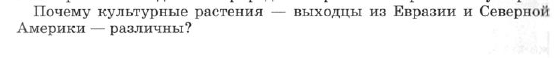 Электронная почта для отправки домашнего задания на проверку: galhik@mail.ru213:40–14:10ИсторияТема: «Русская православная церковь в XVII в.Реформа патриарха Никона и Раскол.»Просмотреть видео-урок:  https://www.youtube.com/watch?v=uuVmonz6z4QДомашняя работа: П24, заполнить таблицу.https://docs.google.com/document/d/1kPsM5-El-K4omn0OgkPk_7E6DohxfJ6hS6-JiOsxyRo/edit?usp=sharing Выслать работу tlell2936@gmail.com314:20–14:50ГеометрияТема урока: Свойства параллельных прямыхУстная работа (формулируем аксиому параллельных прямых и следствия из нее, вспоминаем углы образованные при пересечении двух прямых секущей, формулируем признаки параллельных прямых)Изучение нового материала (доказываем теоремы Признаки параллельности прямых)Решение задач учебника: №220, 202, №203(б)Домашнее задание: п.27-29, вопросы 7-15, задачи №203(а), 201Домашнее задание отправлять на эл.почту: nadezhda.tagaeva@yandex.ru﻿Подключиться к конференции Zoomhttps://us05web.zoom.us/j/4848138621?pwd=MFkxUUVPRUdoc0EzaVVwSHpVYTdHQT09415:10–15:40Английский язык (Наздеркина Л.Ю.)Платформа Zoom
Тема: Что самое лучшее в твоей стране?
1. Познакомиться с отрицательными приставками стр.109.
2. Выполнить упражнение из дополнительных материалов.
3. Стр.108 упр.1.2 познакомиться со структурой "Прилагательное + инфинитив"
4. Стр.108 упр.1.1. Текст прочитать, устно перевести, обращая внимание на употребление структуры "Прилагательное + инфинитив"
5. Домашнее задание: подготовить хорошее чтение текста упр.1.1 стр.108415:10–15:40Английский язык (Моор И.В.)Тема: Почему они лучшие?Смотреть обучающий урок по ссылке:    https://www.youtube.com/watch?time_continue=1071&v=f-WDQ631PWk&feature=emb_logoДЗ: Задание на карточке.Обратная связь: irina.moor.71@mail.ru515:50–16:20Русский языкМорфологический разбор категории состояния	Д.З. п.50,учи.ру, № 321616:30–17:00Родной языкРабота на образовательной платформе «Skysmart Класс»edu.skysmart.ru/student/legapepoli	Д.З. А.С.Пушкин. «Скупой рыцарь». «Ужасный век, ужасные сердца».N№№ урокаВремяПредметКраткий план урока113:00–13:30Геометрия Тема урока: Свойства параллельных прямых1.Устная работа (формулируем аксиому параллельных прямых и следствия из нее, вспоминаем углы образованные при пересечении двух прямых секущей, формулируем признаки параллельных прямых)2.Изучение нового материала (доказываем теоремы Признаки параллельности прямых)3.Решение задач учебника: №220, 202, №203(б)4.Домашнее задание: п.27-29, вопросы 7-15, задачи №203(а), 201Домашнее задание отправлять на эл.почту: nadezhda.tagaeva@yandex.ru﻿Подключиться к конференции Zoomhttps://us05web.zoom.us/j/4848138621?pwd=MFkxUUVPRUdoc0EzaVVwSHpVYTdHQT09213:40–14:10Английский язык (Наздеркина Л.Ю.)Платформа Zoom
Тема: Что самое лучшее в твоей стране?
1. Познакомиться с отрицательными приставками стр.109.
2. Выполнить упражнение из дополнительных материалов.
3. Стр.108 упр.1.2 познакомиться со структурой "Прилагательное + инфинитив"
4. Стр.108 упр.1.1. Текст прочитать, устно перевести, обращая внимание на употребление структуры "Прилагательное + инфинитив"
5. Домашнее задание: подготовить хорошее чтение текста упр.1.1 стр.108213:40–14:10Английский язык (Моор И.В.)Тема: Почему они лучшие?Смотреть обучающий урок по ссылке:    https://www.youtube.com/watch?time_continue=1071&v=f-WDQ631PWk&feature=emb_logoДЗ: Задание на карточке.Обратная связь: irina.moor.71@mail.ru314:20–14:50Русский языкМорфологический разбор категории состояния	Д.З. п.50,учи.ру, № 321415:10–15:40Родная литератураРабота на образовательной платформе «Skysmart Класс»edu.skysmart.ru/student/legapepoli	Д.З. А.С.Пушкин. «Скупой рыцарь». «Ужасный век, ужасные сердца».515:50–16:20ГеографияТема: Общие особенности природы северных материков Урок на платформе ЗУМЗадание:Посмотреть  видеоурок по ссылке:  https://www.youtube.com/watch?v=ic2c56ZIKOY&t=16sЗадание: заполнить таблицуДомашнее задание: Электронная почта для отправки домашнего задания на проверку: galhik@mail.ru616:30–17:00ИсторияТема: «Русская православная церковь в XVII в.Реформа патриарха Никона и Раскол.»Просмотреть видео-урок:  https://www.youtube.com/watch?v=uuVmonz6z4QДомашняя работа: П24, заполнить таблицу.https://docs.google.com/document/d/1kPsM5-El-K4omn0OgkPk_7E6DohxfJ6hS6-JiOsxyRo/edit?usp=sharing Выслать работу tlell2936@gmail.comN№№ урокаВремяПредметКраткий план урока012.10-12.40Физическая культураВыполнить комплекс упражнений (берпи 2х30,пресс 2х30,отжимания 2×15) фото или видео отправлять на почту alenagrigorova1987@mail.ru113:00–13:30Физическая культураВыполнить комплекс упражнений (берпи 2х30,пресс 2х30,отжимания 2×15) фото или видео отправлять на почту alenagrigorova1987@mail.ru213:40–14:10Русский языкМорфологический разбор категории состояния	Д.З. п.50,учи.ру, № 335314:20–14:50География Тема: Общие особенности природы северных материков Урок на платформе ЗУМЗадание:Посмотреть  видеоурок по ссылке:  https://www.youtube.com/watch?v=ic2c56ZIKOY&t=16sЗадание: заполнить таблицуДомашнее задание: Электронная почта для отправки домашнего задания на проверку: galhik@mail.ru415:10–15:40ИсторияТема: «Русская православная церковь в XVII в.Реформа патриарха Никона и Раскол.»Просмотреть видео-урок:  https://www.youtube.com/watch?v=uuVmonz6z4QДомашняя работа: П24, заполнить таблицу.https://docs.google.com/document/d/1kPsM5-El-K4omn0OgkPk_7E6DohxfJ6hS6-JiOsxyRo/edit?usp=sharing Выслать работу tlell2936@gmail.com515:50–16:20Английский язык (Моор И.В.)Тема: Почему они лучшие?Смотреть обучающий урок по ссылке:    https://www.youtube.com/watch?time_continue=1071&v=f-WDQ631PWk&feature=emb_logoДЗ: Задание на карточке.Обратная связь: irina.moor.71@mail.ru515:50–16:20Английский язык (Наздеркина Л.Ю.)Платформа Zoom
Тема: Что может лучше всего представить твою страну?
1. Повторить тему "Числительные" грамматический справочник стр.193.
2.Стр.104-105 упр.1.1. Текст прочитать, устно перевести.
3.Стр.105 упр.1.2 прочитать высказывания, найти подтверждающую информацию в тексте.
4. Домашнее задание: стр.105 слова повторить, стр.106 упр.2 заполнить пропуски в тексте.616:30–17:00Геометрия Тема урока: Свойства параллельных прямых1.Устная работа (формулируем аксиому параллельных прямых и следствия из нее, вспоминаем углы образованные при пересечении двух прямых секущей, формулируем признаки параллельных прямых)2.Изучение нового материала (доказываем теоремы Признаки параллельности прямых)3.Решение задач учебника: №220, 202, №203(б)4.Домашнее задание: п.27-29, вопросы 7-15, задачи №203(а), 201Домашнее задание отправлять на эл.почту: nadezhda.tagaeva@yandex.ru﻿Подключиться к конференции Zoomhttps://us05web.zoom.us/j/4848138621?pwd=MFkxUUVPRUdoc0EzaVVwSHpVYTdHQT09N№№ урокаВремяПредметКраткий план урока012.10-12.40Русский языкМорфологический разбор категории состояния	Д.З. п.50,учи.ру, № 321113:00–13:30ИсторияТема: «Русская православная церковь в XVII в.Реформа патриарха Никона и Раскол.»Просмотреть видео-урок:  https://www.youtube.com/watch?v=uuVmonz6z4QДомашняя работа: П24, заполнить таблицу.https://docs.google.com/document/d/1kPsM5-El-K4omn0OgkPk_7E6DohxfJ6hS6-JiOsxyRo/edit?usp=sharing Выслать работу tlell2936@gmail.com213:40–14:10ГеометрияТема урока: Свойства параллельных прямых1.Устная работа (формулируем аксиому параллельных прямых и следствия из нее, вспоминаем углы образованные при пересечении двух прямых секущей, формулируем признаки параллельных прямых)2.Изучение нового материала (доказываем теоремы Признаки параллельности прямых)3.Решение задач учебника: №220, 202, №203(б)4.Домашнее задание: п.27-29, вопросы 7-15, задачи №203(а), 201Домашнее задание отправлять на эл.почту: nadezhda.tagaeva@yandex.ru﻿Подключиться к конференции Zoomhttps://us05web.zoom.us/j/4848138621?pwd=MFkxUUVPRUdoc0EzaVVwSHpVYTdHQT09314:20–14:50Английский язык (Моор И.В.)Тема: Почему они лучшие?Смотреть обучающий урок по ссылке:    https://www.youtube.com/watch?time_continue=1071&v=f-WDQ631PWk&feature=emb_logoДЗ: Задание на карточке.Обратная связь: irina.moor.71@mail.ru314:20–14:50Английский язык (Наздеркина Л.Ю.)Платформа Zoom
Тема: Что может лучше всего представить твою страну?
1. Повторить тему "Числительные" грамматический справочник стр.193.
2.Стр.104-105 упр.1.1. Текст прочитать, устно перевести.
3.Стр.105 упр.1.2 прочитать высказывания, найти подтверждающую информацию в тексте.
4. Домашнее задание: стр.105 слова повторить, стр.106 упр.2 заполнить пропуски в тексте.415:10–15:40Физическая культураВыполнить комплекс упражнений (берпи 2х30,пресс 2х30,отжимания 2×15) фото или видео отправлять на почту alenagrigorova1987@mail.ru515:50–16:20Физическая культураВыполнить комплекс упражнений (берпи 2х30,пресс 2х30,отжимания 2×15) фото или видео отправлять на почту alenagrigorova1987@mail.ru616:30–17:00ГеографияТема: Общие особенности природы северных материков Урок на платформе ЗУМЗадание:Посмотреть  видеоурок по ссылке:  https://www.youtube.com/watch?v=ic2c56ZIKOY&t=16sЗадание: заполнить таблицуДомашнее задание: Электронная почта для отправки домашнего задания на проверку: galhik@mail.ru